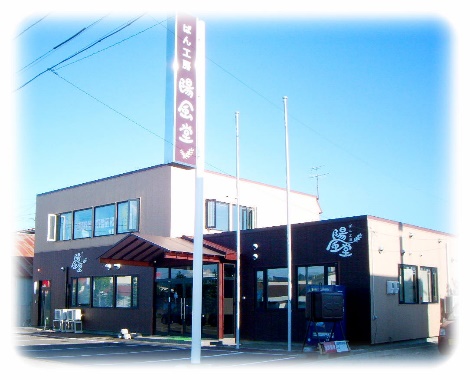 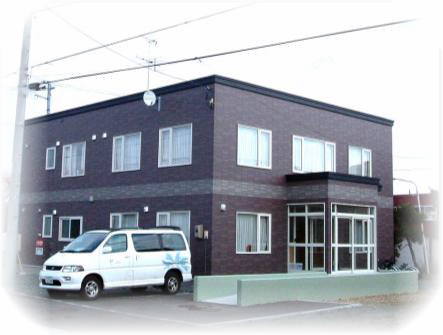 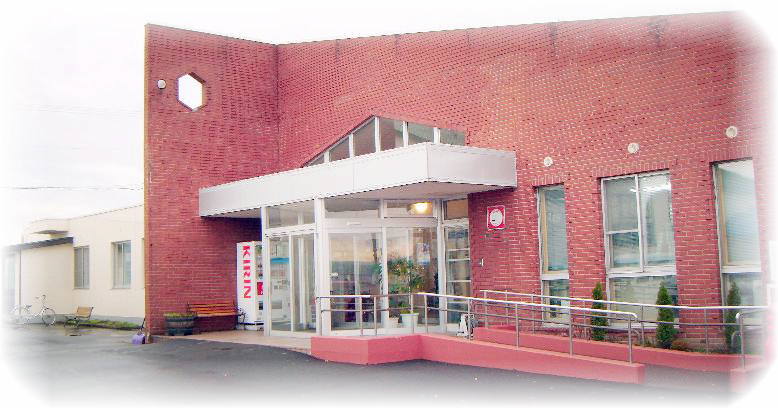 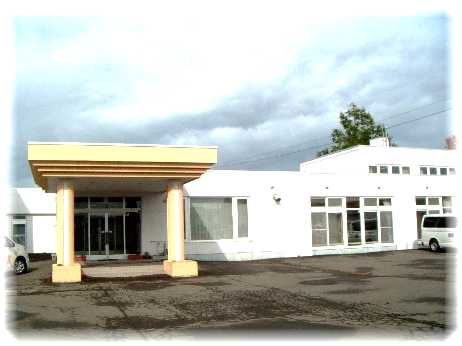 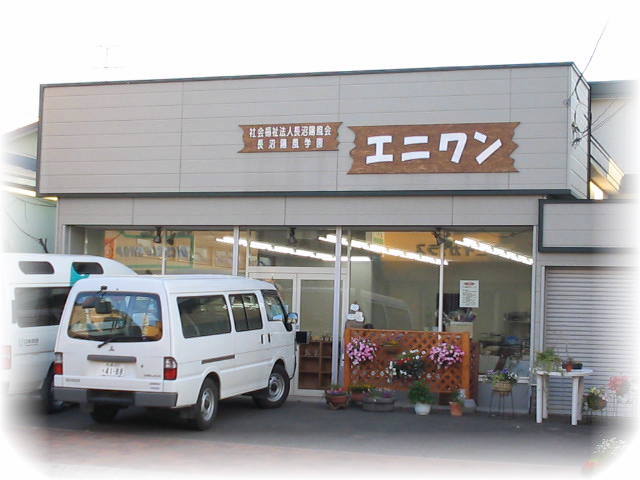 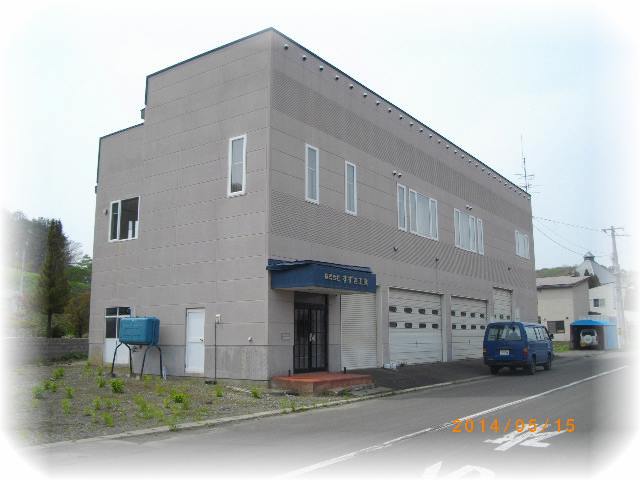 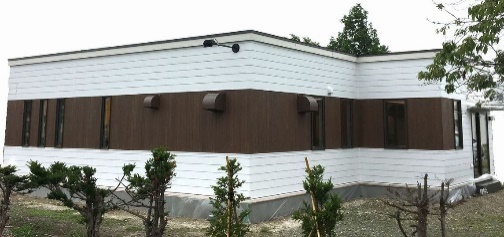 　　ＧＨでんでん（長沼町）　　　ぱん工房陽風堂（長沼町）　　　　ゆに農場（由仁町）　　　　　えにわん（恵庭市）　　デイセンターようふう（長沼町）　　　ぱん工場（長沼町）　　　　　　　①陽風本部（長沼町）　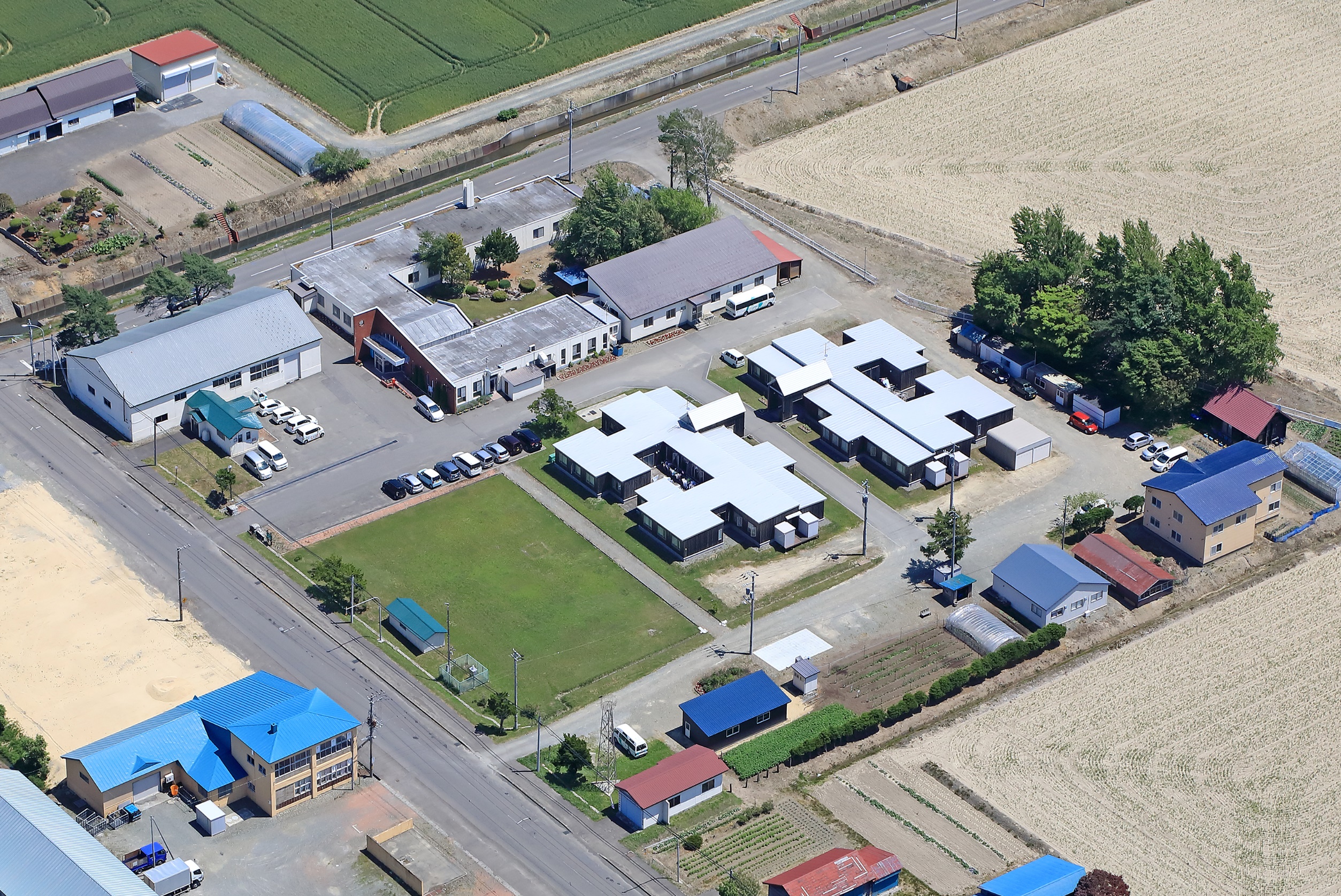 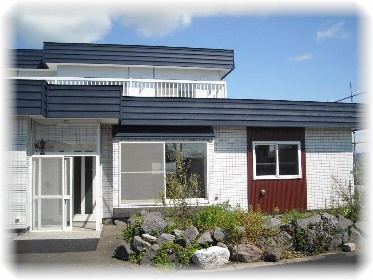 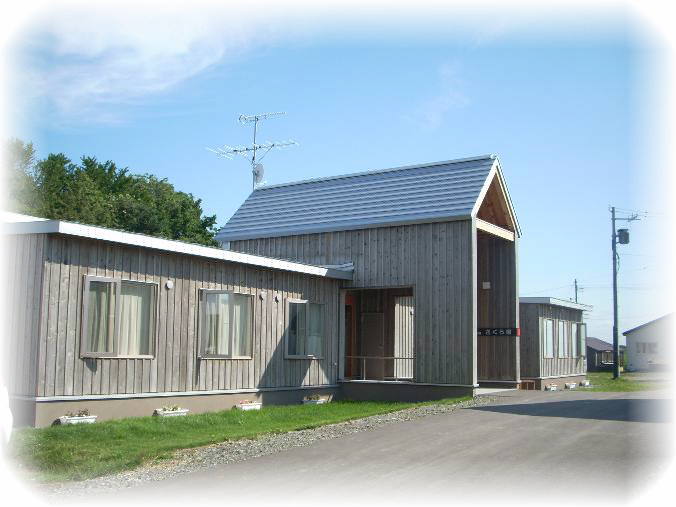 （福）長沼陽風会法人本部　　　　　　　　　　　　　　　　　　　　　　　　　　　　　　　　　　　　　　　　　　　　　　　　　　　　　　　　　　　　　　　　ＧＨにしまち（長沼町）　　　　　　　　　　　　　　　　　　　　　　　　　　　　　　　　　　　　　　　　　　　　　　　　　　　　　　　　　障がい者支援施設　陽風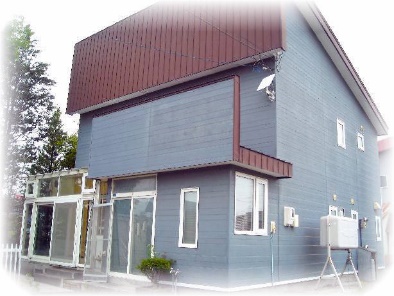 　　　　　　　　　　　　　　　　　　　　　　　　　　　　　　　　　　　　　　　　　　　　　　　　　　　　　　　　　　　　　　　　　　　　　　　　　　　　　　　　　　　　　　　　　　　②陽風居住棟（長沼町）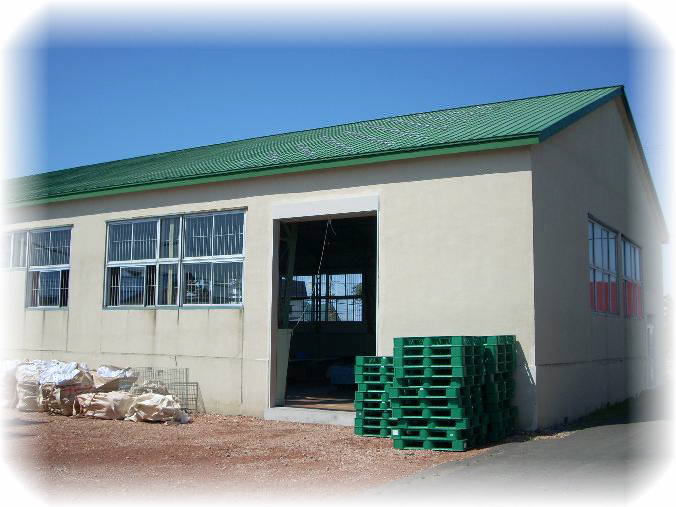 ＧＨ希望荘（長沼町）　　　　　　　　　　　　　　　　　　　　　　　　　　　　　　　　　　　　　　　　　　　　　　　　　　　　　　　　　　　　　　　　　　　　　　　　　　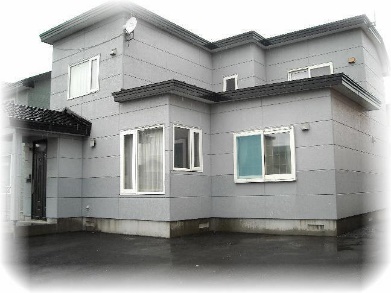 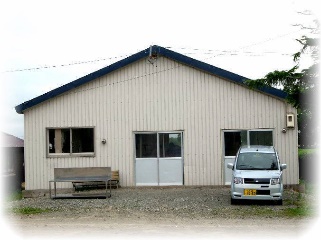 　　　　　　　　　　　　　　　　　　　　　　　　　　　　　　　　　　　　　　　　　　　　　　　　　　　　　　　　　　　　　　　　　　　　　　　　　　　　　　　　　　　　　　　　　　　③下請け作業場（長沼町）ＧＨあさひ（長沼町）　　　　　　　　　　　　　　　　　　　　　　　　　　　　　　　　　　　　　　　　　　　　　　　　　　　　　　　　　　　　　　　　　　　　　　　　　　　　　　　　　　　　　　　　　　　④蜂蜜作業場（長沼町）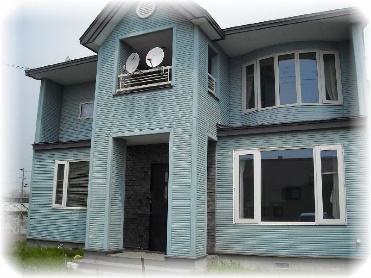 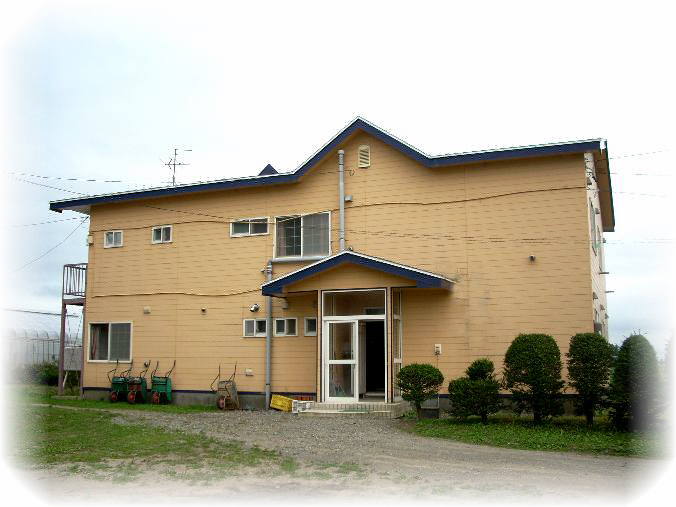 ＧＨみやした（長沼町）　　　　　　　　　　　　　　　　　　　　　　　　　　　　　　　　　　　　　　　　　　　　　　　　　　　　　　　　　　　　　　　　　　　　　　　　　　　　　　　　　　　　　　⑤地域支援センター/よろずん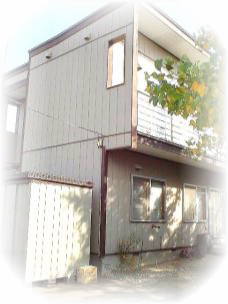 （長沼町）　　　　　　　　　　　　　　　　　　　　　　　　　　　　　　　　　　　　　　　　　陽　風　鳥　瞰　　　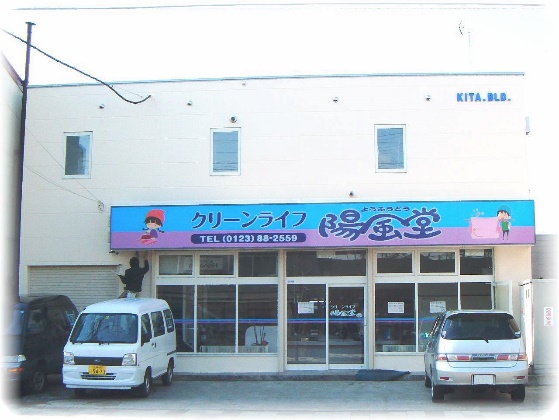 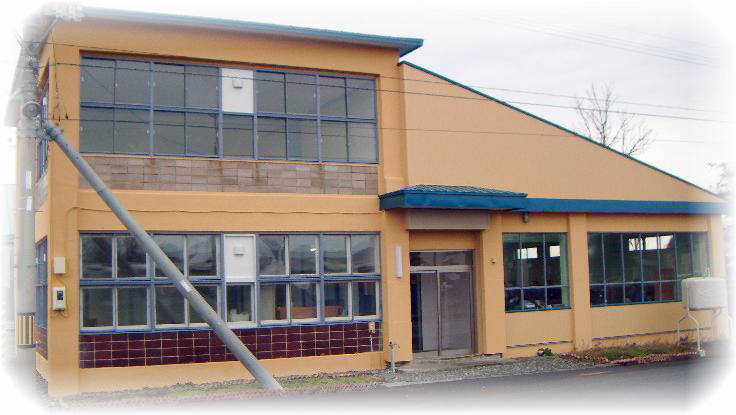 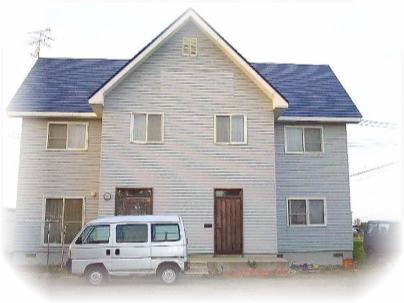 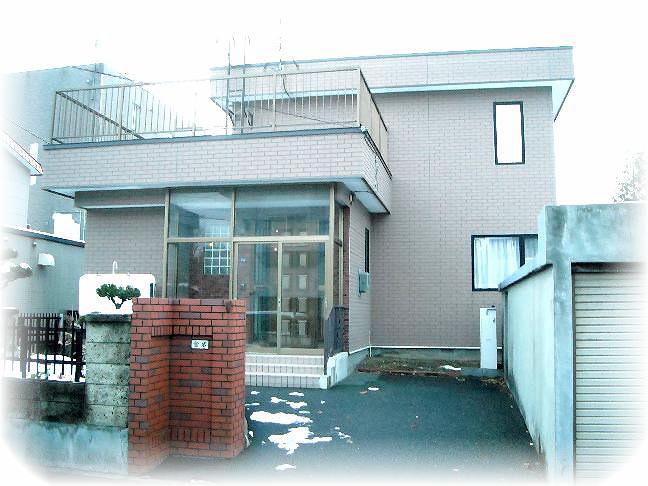 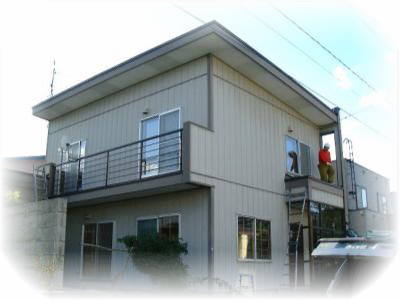 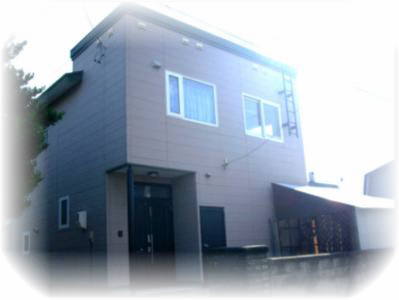 　　ＧＨしらかば荘（長沼町）　ＧＨユンニ（由仁町）　　　ＧＨあつべつ（札幌市）　　　ＧＨきたの（札幌市）　　　　　ＧＨ西の里荘（北広島市）　　　クリーンライフ陽風堂（長沼町）　　⑥農産物1次加工場（長沼町）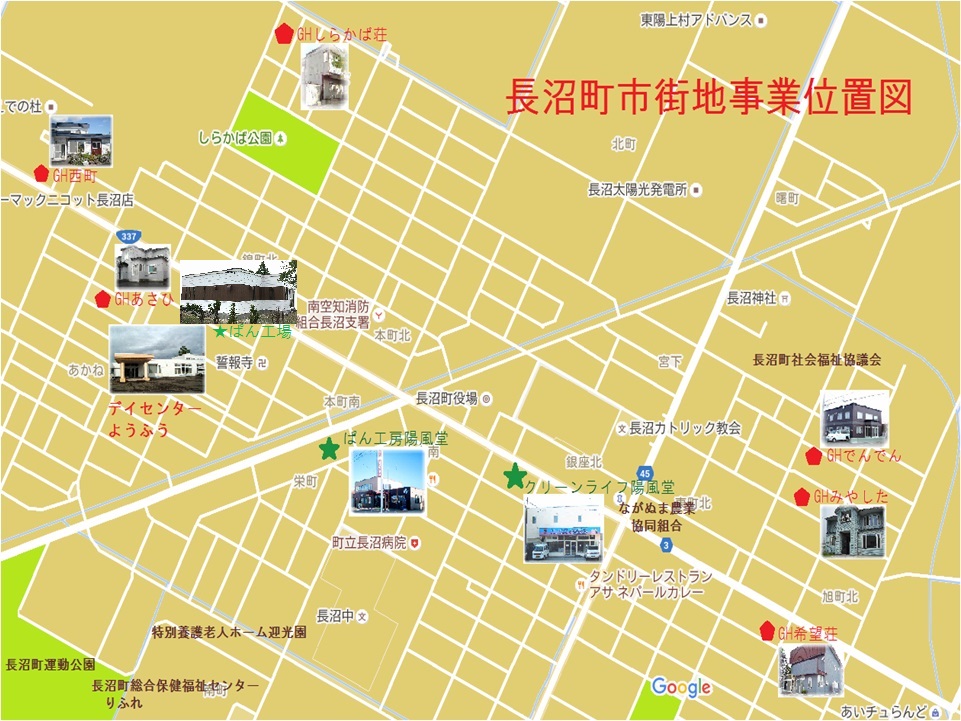 